- نيسابى ياسايي: 12 (لێژنەی هەماهەنگی و ئاسایش)- نيسابي راستةقينة:10 كؤى كاتذميَرةكاني زيَدةكي (         ) كاتذميَر.../ نرخى كاتذميَر (          )ناو و واذؤي مامؤستا م.ی. فريشته‌ حمه احمد‌         سةرؤكى بةشى زمانى عةرةبى           	                                                                                رِاطر              د. جمال سليمان مصطفى		                                                                  ث.ي. د. سيروان عارب صادق  سةرؤكايةتى زانكؤى سةلاحةددين/هةوليَر                                  فورمي وانةى زيَدةكي كؤليَذى ثةروةردةى بنةرِةتى بةشى زمانى عةرةبيناوى مامؤستا:. م.ی. فريشته‌ حمه احمد‌ثلةى زانستـي: مامۆستاى ياريده‌ده‌ر                                      مانطى (2) 2023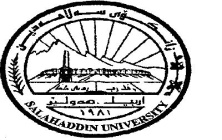 1:30 – 2:3012:30 - 1:3011:30 -12:3010:30 - 11:309:30 – 10:308:30 - 9:30رِؤذ/ كاتيةك شةممةالنحو٢  م١(ب)النحو٢  م١ (أ)دووشةممةسىَ شةممةالنحو٢  م١(ب)النحو٢  م١(ب)النحو٢  م١ (أ)النحو٢  م١ (أ)ضوار شةممةالمکتبة ومنهج البحث م٣ (ب)المکتبة ومنهج البحث م٣ (ب)المکتبة ومنهج البحث م٣ (ا)المکتبة ومنهج البحث م٣ (ا)ثيَنج شةممةهةفتةى يةكةمهةفتةى يةكةمهةفتةى يةكةمهةفتةى يةكةمهةفتةى يةكةمهةفتةى يةكةمهةفتةى يةكةمهةفتةى يةكةمهةفتةى يةكةمهةفتةى يةكةمهةفتةى يةكةمهةفتةى يةكةمهةفتةى يةكةمهةفتةى دووةمهةفتةى دووةمهةفتةى دووةمهةفتةى دووةمهةفتةى دووةمهةفتةى دووةمرِيَكةوترِيَكةوتتيؤرى تيؤرى ثراكتيكثراكتيكثراكتيكطؤرينىطؤرينىكؤى وانةكانكؤى وانةكانكؤى وانةكانرِيَكةوتتيؤرى ثراكتيكطؤرينىكؤى وانةكانيةك شةميةك شةم5/2دوو شةم دوو شةم 6/222سيَ شةمسيَ شةم7/2پشووضوار شةم1/21/244444ضوار شةم8/2پشووثينج شةم2/22/244444ثينج شةم9/2پشووتويَذينةوةى دةرضوون22222تويَذينةوةى دةرضوون22كؤى طشتى101010101010101010101010كؤى طشتى44444هةفتةى سيَيةمهةفتةى سيَيةمهةفتةى سيَيةمهةفتةى سيَيةمهةفتةى سيَيةمهةفتةى سيَيةمهةفتةى سيَيةمهةفتةى سيَيةمهةفتةى سيَيةمهةفتةى سيَيةمهةفتةى سيَيةمهةفتةى سيَيةمهةفتةى سيَيةمهةفتةى ضوارةمهةفتةى ضوارةمهةفتةى ضوارةمهةفتةى ضوارةمهةفتةى ضوارةمهةفتةى ضوارةمرِيَكةوترِيَكةوترِيَكةوتتيؤرى تيؤرى ثراكتيكثراكتيكثراكتيكطؤرينىطؤرينىكؤى وانةكانكؤى وانةكانرِيَكةوتتيؤرى ثراكتيكطؤرينىكؤى وانةكانيةك شةم12/212/212/2يةك شةم19/2دوو شةم 13/213/213/22222دوو شةم 20/222سيَ شةم14/214/214/2سيَ شةم21/2ضوار شةم15/215/215/24444ضوار شةم22/244ثينج شةم16/216/216/24444ثينج شةم23/244تويَذينةوةى دةرضوون2222تويَذينةوةى دةرضوون22كؤى طشتى1212121212121212121212121212121212هةفتةى پێنجەمهةفتةى پێنجەمهةفتةى پێنجەمهةفتةى پێنجەمهةفتةى پێنجەمهةفتةى پێنجەمهةفتةى پێنجەمهةفتةى پێنجەمهةفتةى پێنجەمهةفتةى پێنجەمهةفتةى پێنجەمهةفتةى پێنجەمهةفتةى پێنجەمرِيَكةوتتيؤرى تيؤرى تيؤرى تيؤرى تيؤرى ثراكتيكطؤرينىطؤرينىطؤرينىطؤرينىكؤى وانةكانيةك شةم26/2دوو شةم 27/2222222سيَ شةم28/2ضوار شةمثينج شةمتويَذينةوةى دةرضوون2222220كؤى طشتى444444444444